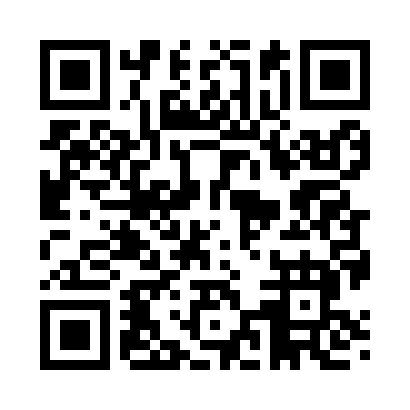 Prayer times for Elmdale, Minnesota, USAMon 1 Jul 2024 - Wed 31 Jul 2024High Latitude Method: Angle Based RulePrayer Calculation Method: Islamic Society of North AmericaAsar Calculation Method: ShafiPrayer times provided by https://www.salahtimes.comDateDayFajrSunriseDhuhrAsrMaghribIsha1Mon3:335:321:225:329:1211:112Tue3:345:331:225:339:1111:103Wed3:355:331:225:339:1111:104Thu3:365:341:235:339:1111:095Fri3:375:351:235:339:1011:086Sat3:385:361:235:339:1011:077Sun3:395:361:235:339:0911:068Mon3:415:371:235:339:0911:059Tue3:425:381:235:339:0811:0410Wed3:435:391:235:329:0811:0311Thu3:455:401:245:329:0711:0212Fri3:465:401:245:329:0711:0113Sat3:485:411:245:329:0610:5914Sun3:495:421:245:329:0510:5815Mon3:515:431:245:329:0410:5716Tue3:525:441:245:329:0410:5517Wed3:545:451:245:319:0310:5418Thu3:555:461:245:319:0210:5219Fri3:575:471:245:319:0110:5120Sat3:595:481:245:319:0010:4921Sun4:005:491:245:308:5910:4822Mon4:025:501:245:308:5810:4623Tue4:045:511:255:308:5710:4424Wed4:065:531:255:298:5610:4325Thu4:075:541:255:298:5510:4126Fri4:095:551:255:298:5410:3927Sat4:115:561:255:288:5310:3728Sun4:135:571:245:288:5110:3529Mon4:145:581:245:278:5010:3430Tue4:165:591:245:278:4910:3231Wed4:186:011:245:268:4810:30